                    FZ.2380.32.L.23.2023INFORMACJAO WYBORZE NAJKORZYSTNIEJSZEJ OFERTY	Na podstawie art. 253 ust. 2 ustawy Prawo zamówień publicznych Zamawiający informuje, że w postępowaniu prowadzonym w trybie podstawowym bez negocjacji na ZAKUP AKTUALIZACJ/SUBSKRYBCJI OPROGRAMOWANIA, WSPARCIA TECHNICZNEGO DLA NARZĘDZI INFORMATYCZNYCH Z ZAKRESU INFORMATYKI ŚLEDCZEJ (postępowanie nr 32/L/23)   jako najkorzystniejsza została wybrana oferta Wykonawcy: Na zadanie nr 1:MEDIA Sp. z o.o.ul. Piotrowicka 61, 40-723 Katowice z ceną ofertową brutto: 34.000,00 zł.Na zadanie nr 2:MEDIA Sp. z o.o.ul. Piotrowicka 61, 40-723 Katowice z ceną ofertową brutto: 4.200,00 zł.Uzasadnienie wyboru: Zgodnie z art. 239 ust. 1 ustawy w/w oferta jest najkorzystniejsza na podstawie kryteriów oceny ofert określonych w dokumentach zamówienia.Punktacja przyznana złożonym w postępowaniu ofertom:Zadanie nr 1Zadanie nr 2    Sławomir WilczewskiBiałystok, dnia 15 grudnia 2023 rokuBiałystok, dnia 15 grudnia 2023 rokuBiałystok, dnia 15 grudnia 2023 rokuBiałystok, dnia 15 grudnia 2023 rokuBiałystok, dnia 15 grudnia 2023 roku                         ZastępcaKomendanta Wojewódzkiego Policji w Białymstoku                         ZastępcaKomendanta Wojewódzkiego Policji w Białymstoku                         ZastępcaKomendanta Wojewódzkiego Policji w BiałymstokuNazwai adres WykonawcyCena brutto(w zł)100%1MEDIA Sp. z o.o.ul. Piotrowicka 61, 40-723 Katowice34.000,00 zł/100,00 pkt Nazwai adres WykonawcyCena brutto(w zł)100%1MEDIA Sp. z o.o.ul. Piotrowicka 61, 40-723 Katowice4.200,00 zł/100,00 pkt 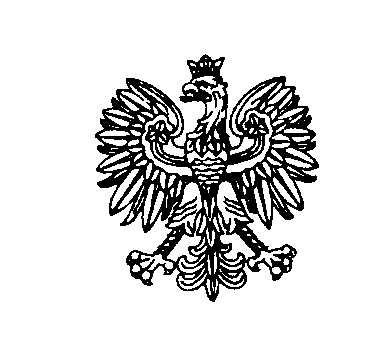 